The Very Hungry Caterpillar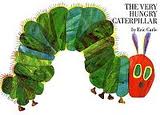 Adapted  For the Readers' Theatre program by  Sharon kleinerman, Ma.  Orot Girls SchoolParts: Narrator 1:  _____________Narrator 2: ______________Narrator 3:________________Caterpillar# 1______________ Caterpillar#4______________   Caterpillar#2_______________Caterpillar # 5______________Caterpillar# 3_______________Caterpillar #6 ______________New words:____________________________________Narrator 1: In the light of the moon, a little egg lay on a leaf.Narrator 2: One Sunday morning, the warm sun came up and pop,  out of the egg came a tiny and very hungry caterpillar.   He   started to look for some food.Caterpillar#1:  On Monday, the caterpillar ate  one apple.Narrator  3:  But the caterpillar was still hungry!Caterpillar  #2 :  On Tuesday, the caterpillar ate two pears.Narrator 3:  But the caterpillar was still hungry!Caterpillar #3: On Wednesday: the caterpillar ate  three plums. Narrator 3:  But the caterpillar was still hungry! Caterpillar #4:  On Thursday,  the caterpillar ate four  strawberries!Narrator 3:  But the caterpillar was still hungry!Caterpillar# 5:  On Friday, the caterpillar ate five oranges!Narrator  3:  But the caterpillar was still hungry!Caterpillar #6:  On Saturday, the caterpillar had one piece of chocolate cake, one ice cream cone, one slice of Swiss Cheese, one slice of salami, one lollipop, cherry pies, one sausage, one cupcake, and one slice of watermelon.Narrator 1:  And that night,   the caterpillar had a stomachache.Narrator   3:  And on Sunday,   he ate a big green leaf and he felt much better.Narrator   2: He wasn't hungry, he wasn't little,   he was a fat, big caterpillar.He build a house called a cocoon and stayed inside for 2 weeks.Narrator   1:  And on Monday,   he made a hole and came out!!All: And he was a big, beautiful great butterfly !!!!Sharon Kleinerman,  MA,   English and Special Education Teacher, Orot Girls School, Bet Shemesh,  email:  sharonkleinerman123@gmail.com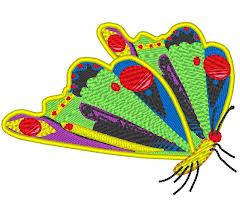 